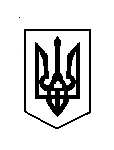 У К Р А Ї Н АМАМАЛИГІВСЬКА    СІЛЬСЬКА      РАДАДністровського району Чернівецької областіДев’ята позачергова сесія восьмого скликанняР І Ш Е Н Н Я	№03«___» липня 2021 року					село МамалигаПро реорганізацію Несвоянського ЗЗСО у філію Мамалигівського ЗЗСО І-ІІІ ступенів – опорного закладу	Керуючись Законом України «Про місцеве самоврядування в Україні», відповідно до ст.1 Закону України «Про загальну середню освіту», Постанови Кабінету Міністрів України від 19.06.2019 року № 532 «Про затвердження Положення про освітній округ і опорний заклад освіти», враховуючи результати громадського обговорення, проведеного 26 червня 2021 року, з метою створення єдиного освітнього простору у Мамалигівській сільській територіальній громаді, забезпечення рівного доступу осіб до якісної освіти, створення умов для здобуття особами загальної середньої освіти, впровадження профільної підготовки та профільного навчання, поглибленого вивчення окремих предметів, забезпечення всебічного розвитку особи, раціонального і ефективного використання   наявних ресурсів:1. Реорганізувати Несвоянський заклад загальної середньої освіти І-ІІ ступенів Мамалигівської сільської ради Дністровського  району  Чернівецької області у філію Мамалигівського закладу загальної середньої освіти І-ІІІ ступенів – опорного закладу Мамалигівської сільської ради Дністровського району Чернівецької області шляхом приєднання.2. Змінити найменування Несвоянського закладу загальної середньої освіти І-ІІ ступенів Мамалигівської сільської ради Дністровського  району  Чернівецької області, а саме:- найменування: «Філія Мамалигівського закладу загальної середньої освіти І-ІІІ ступенів – опорного закладу Мамалигівської сільської ради Дністровського району Чернівецької області – Несвоянський заклад загальної середньої освіти І-ІІ ступенів».3. Затвердити положення « Про філію Мамалигівського закладу загальної середньої освіти І-ІІІ ступенів – опорного закладу Мамалигівської сільської ради Дністровського району Чернівецької області – Несвоянський заклад загальної середньої освіти І-ІІ ступенів».4. Вважати Мамалигівський заклад загальної середньої освіти І-ІІІ ступенів – опорний заклад Мамалигівської сільської ради Дністровського району Чернівецької області правонаступником Несвоянського закладу загальної середньої освіти І-ІІ ступенів Мамалигівської сільської ради Дністровського  району  Чернівецької області.5. Доручити директору Мамалигівського закладу загальної середньої освіти І-ІІІ ступенів – опорного закладу Мамалигівської сільської ради Дністровського району Чернівецької області Іоніцою Г.В. провести процедуру реорганізації відповідно до вимог чинного законодавства та вчинити відповідні реєстраційні дії.6. Контроль за виконанням даного рішення покласти на постійну комісію з гуманітарних питань та соціального захисту населення.Сільський голова						А. Шова